Открытие летнего школьного оздоровительного лагеря.Литературно-театрализованное представление: «Детство – яркая планета»Ребята, учащиеся средней школы №3 станицы Фастовецкой  собрались  сегодня вместе в Доме культуры,  чтобы встретить самое доброе, самое счастливое время года - лето. А ещё, чтобы открыть лагерную смену.: В эти теплые летние дни, работники Дома культуры постарались, чтобы ребята не только играли, отдыхали и набирались сил, но и принимали участие в интересных викторинах, спортивных состязаниях, конкурсах,  экскурсиях, чтобы им  все понравилось, чтобы за смену  они научились чему-нибудь важному, узнали что-нибудь новое и увлекательное.Литературно-театрализованное представление: «Детство – яркая планета» открыли юные ведущие, участники клубного любительского объединения «Читайка» - Приймак Вероника, Дрыгин Руслан, Личманов Михаил. Ведущие предложили ребятам отгадать, к кому они сегодня пришли в гости?. И вот под исполнение песни Каролиной Смирнягиной появилось цветущее, яркое, солнечное «Лето». А   «Лето» пригласило своих любимых героев:  Карлсона, Малыша, Кукутиков, Краснкую шапочку, Буратино, Мальвину, которые на протяжение всего праздника веселили ребят, загадывали им загадки, делали зарядку, слетали вместе с ребятами на «Смехолете» в детства чудную страну, играли в игры, танцевали и пели. В зале царило веселье, радость и смех на протяжение всего праздника. Подготовила литературно-театрализованное представление: «Детство – яркая планета» заведующая детским сектором Дома культуры Анна Приймак. Приняли участие: участники клубного любительского объединения «Читайка»,  танцевального кружка «Мечта»,  кружка вокального  ансамбля «Любимая песня» - руководитель Оксана Смирнягина,  Анна Приймак- заведующая детским сектором, Любовь Ананьева – руководитель танцевального кружка «Мечта», Кристина Матченко – режиссер народного театра «Золотая Маска», Матвеенко Екатерина – художественный руководитель..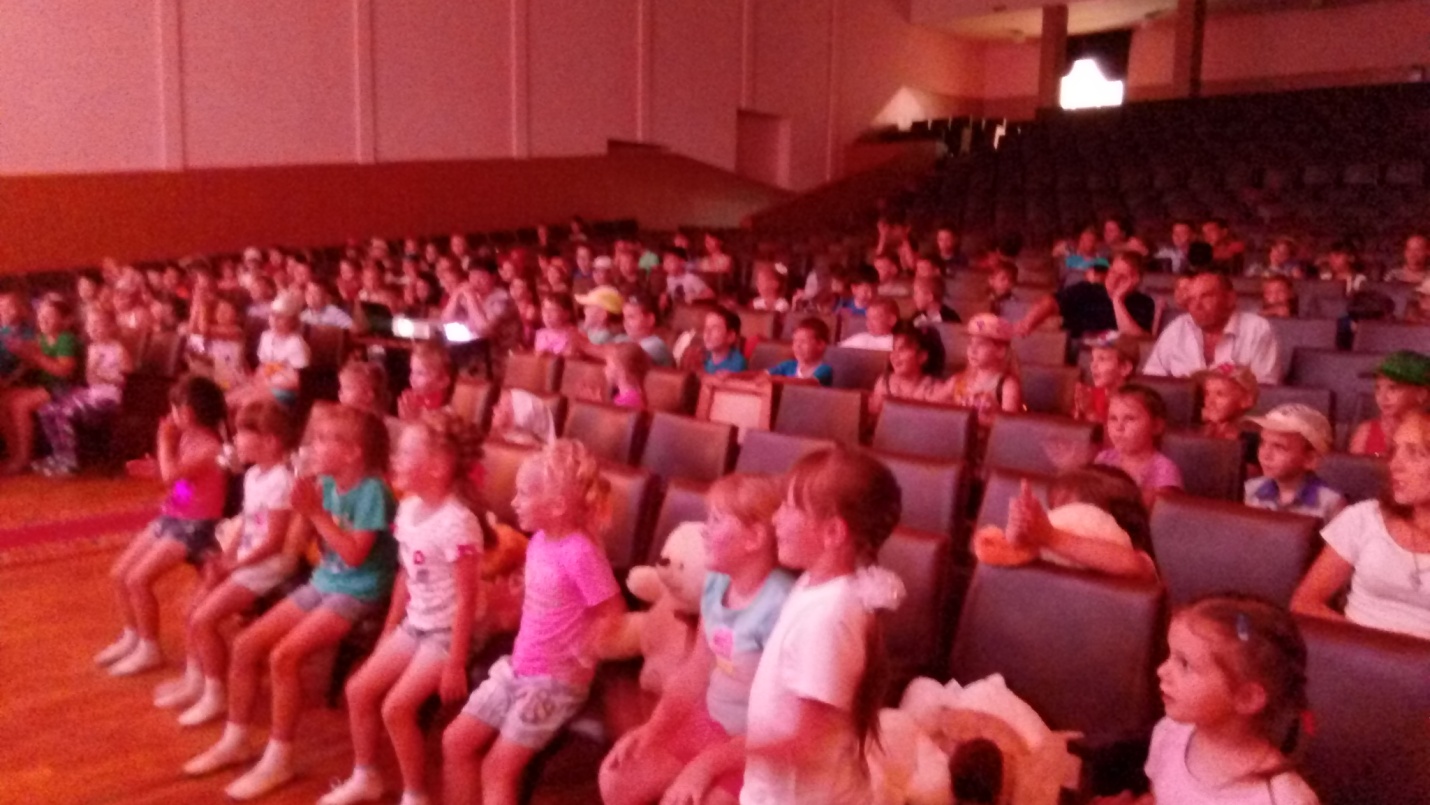 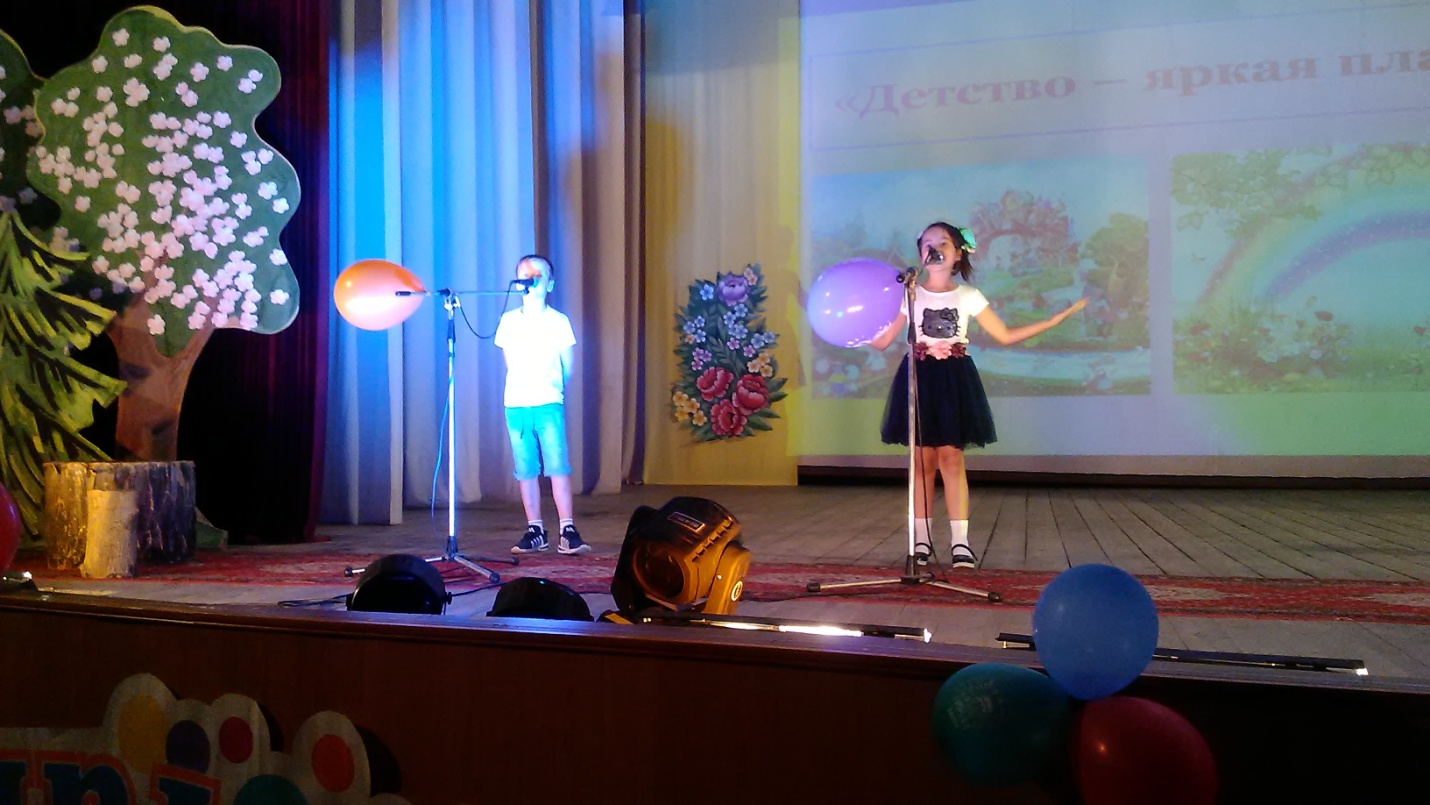 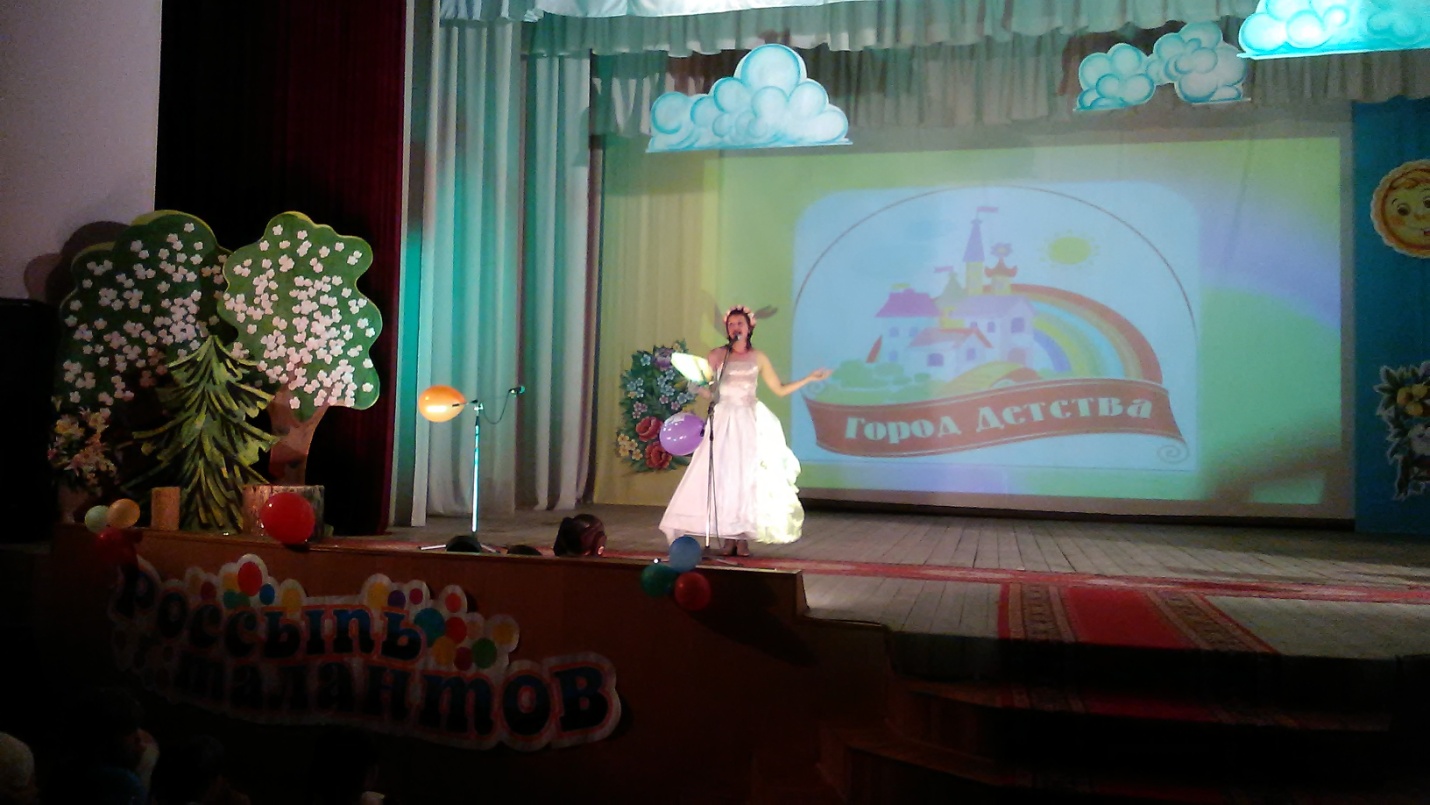 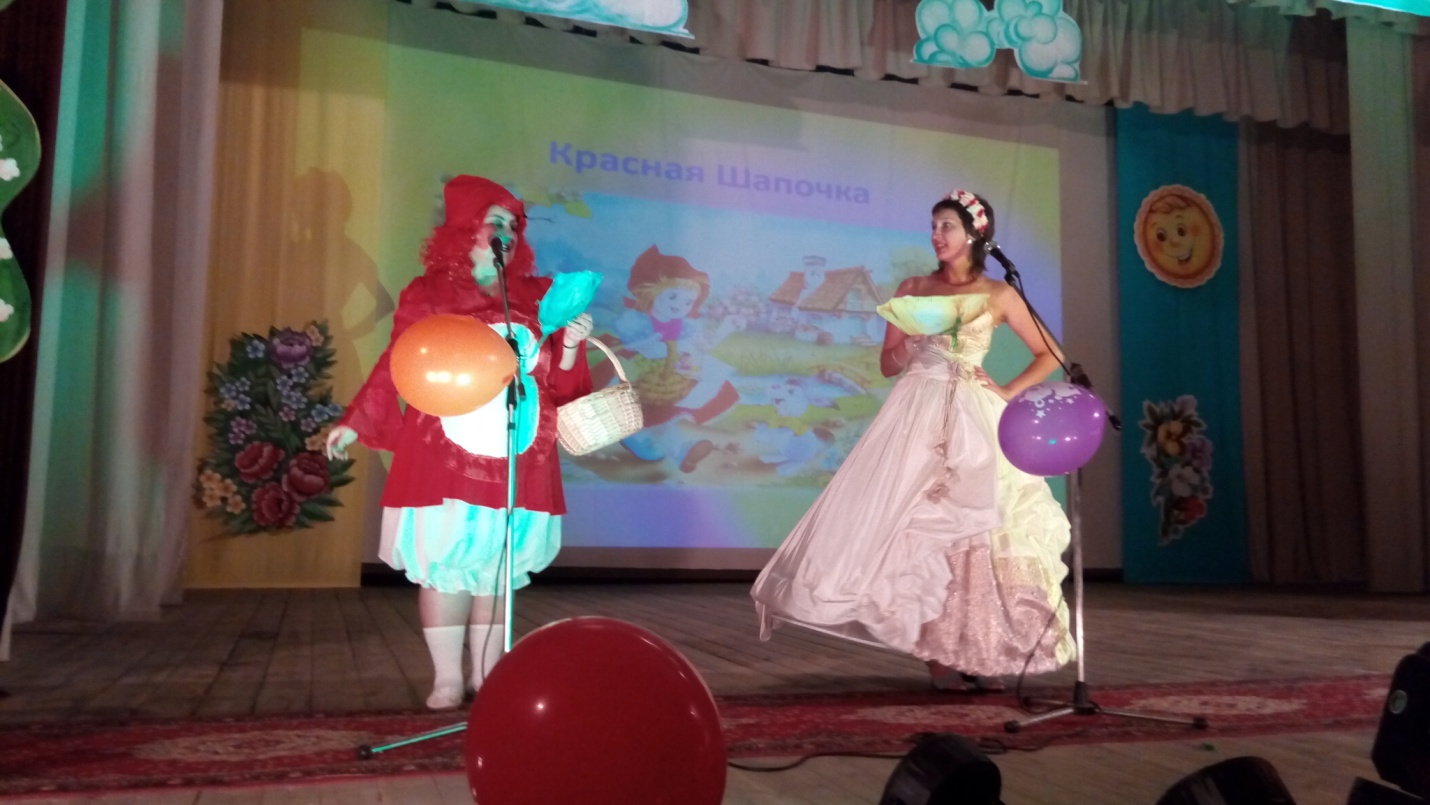 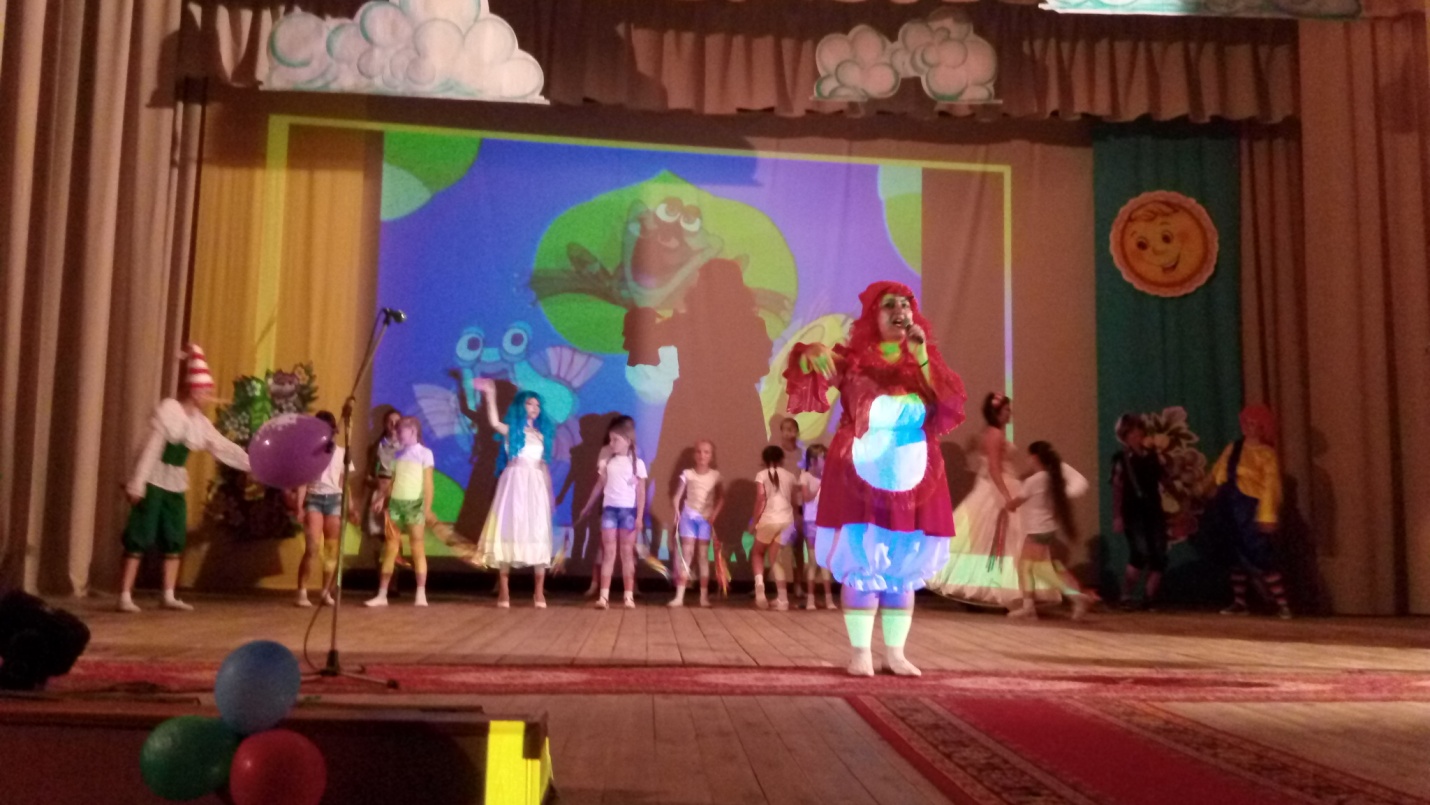 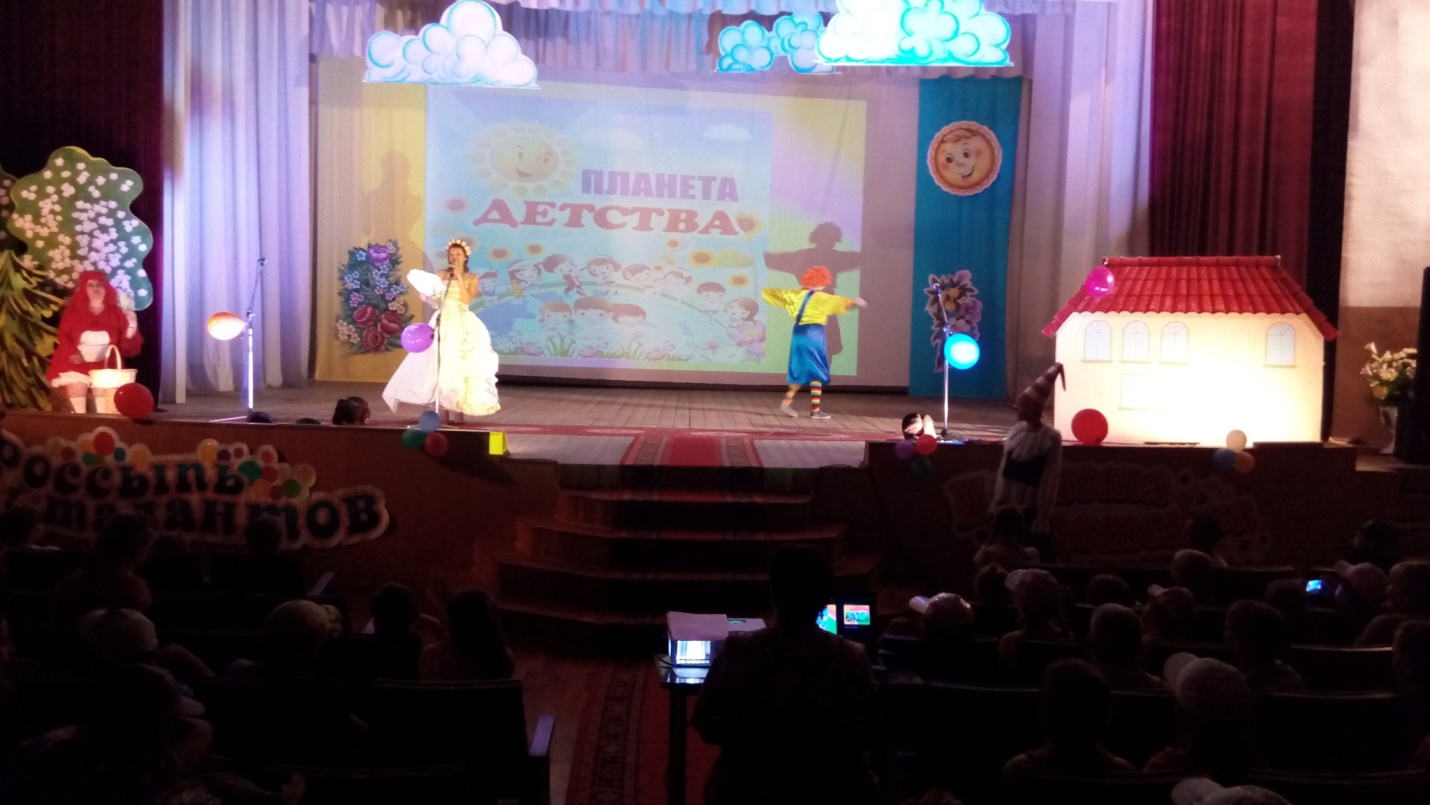 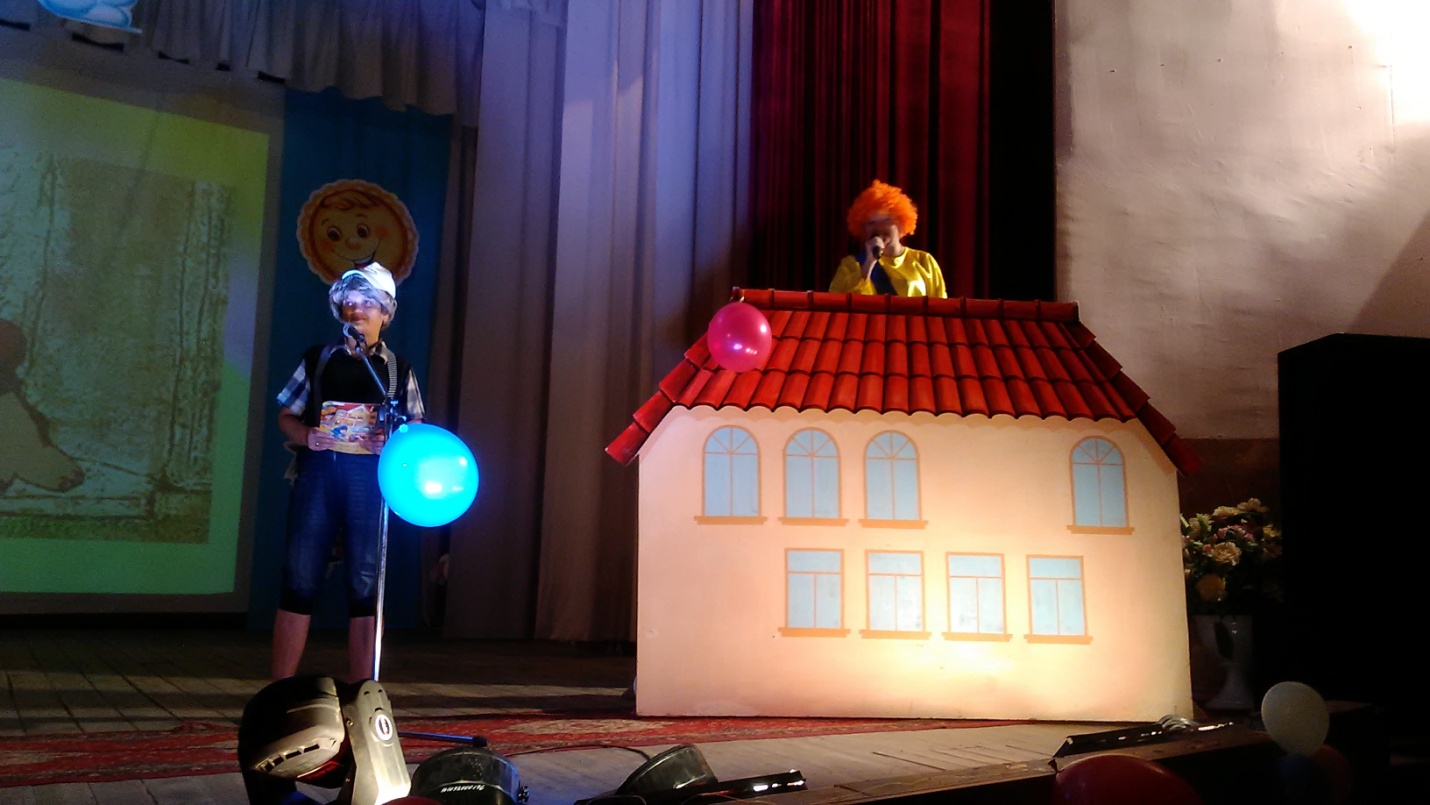 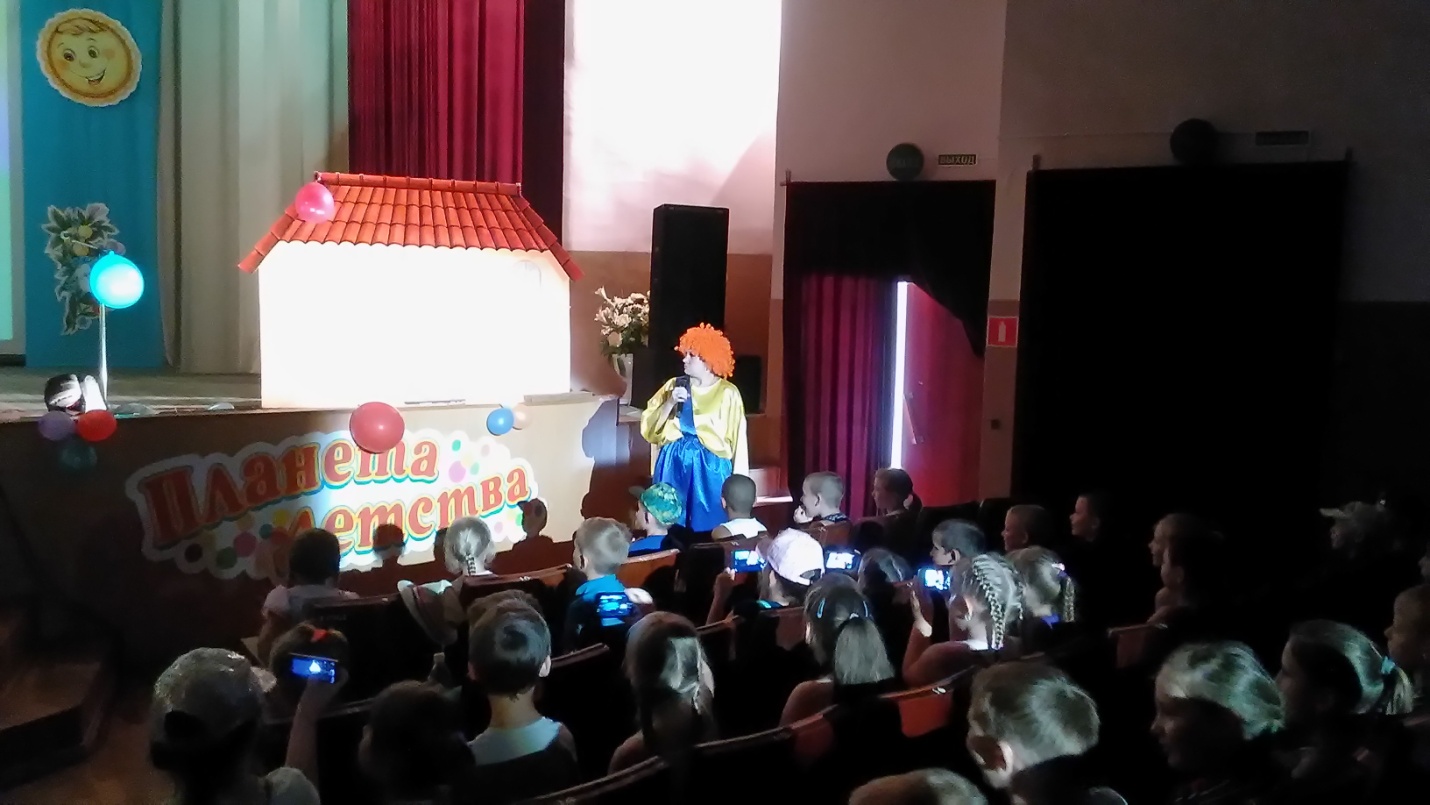 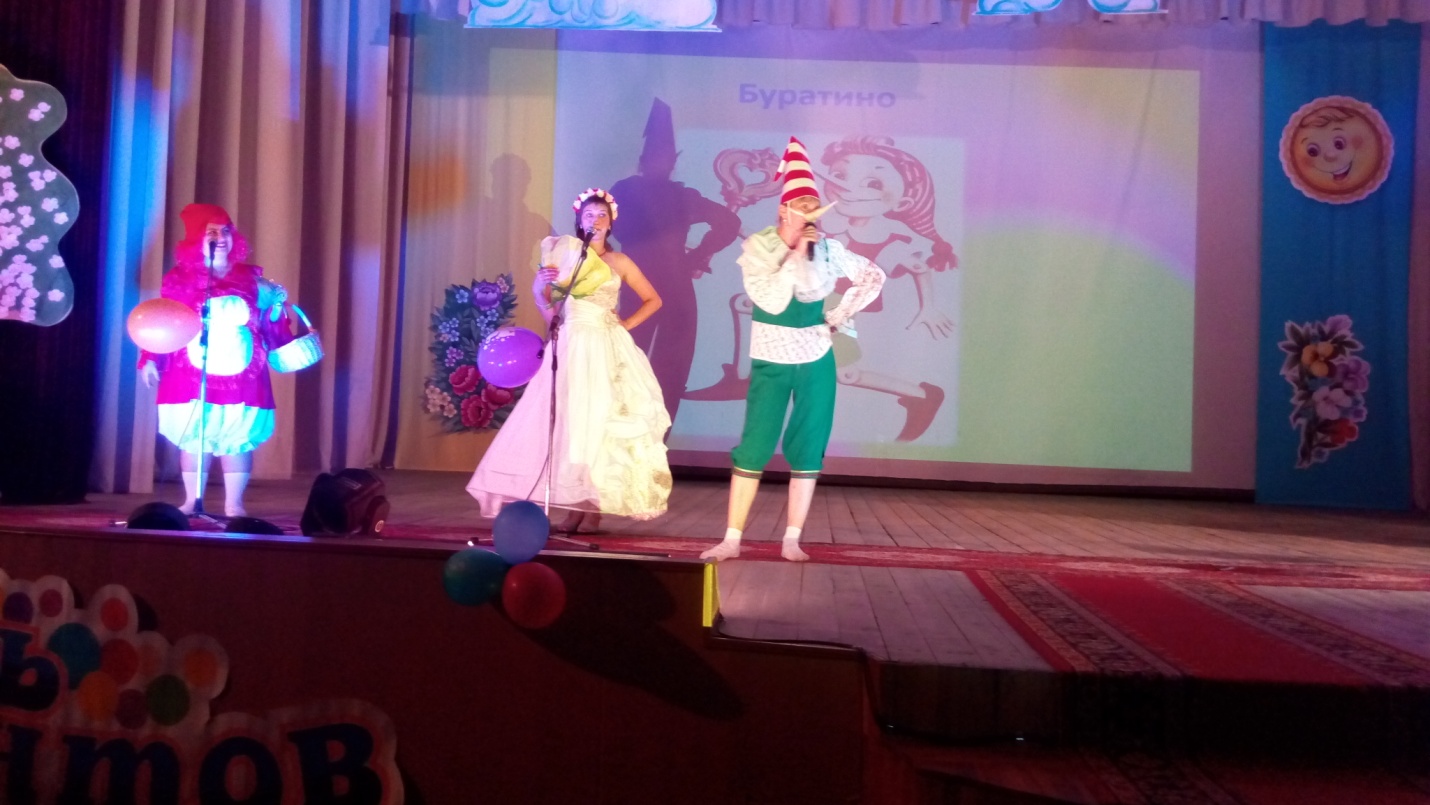 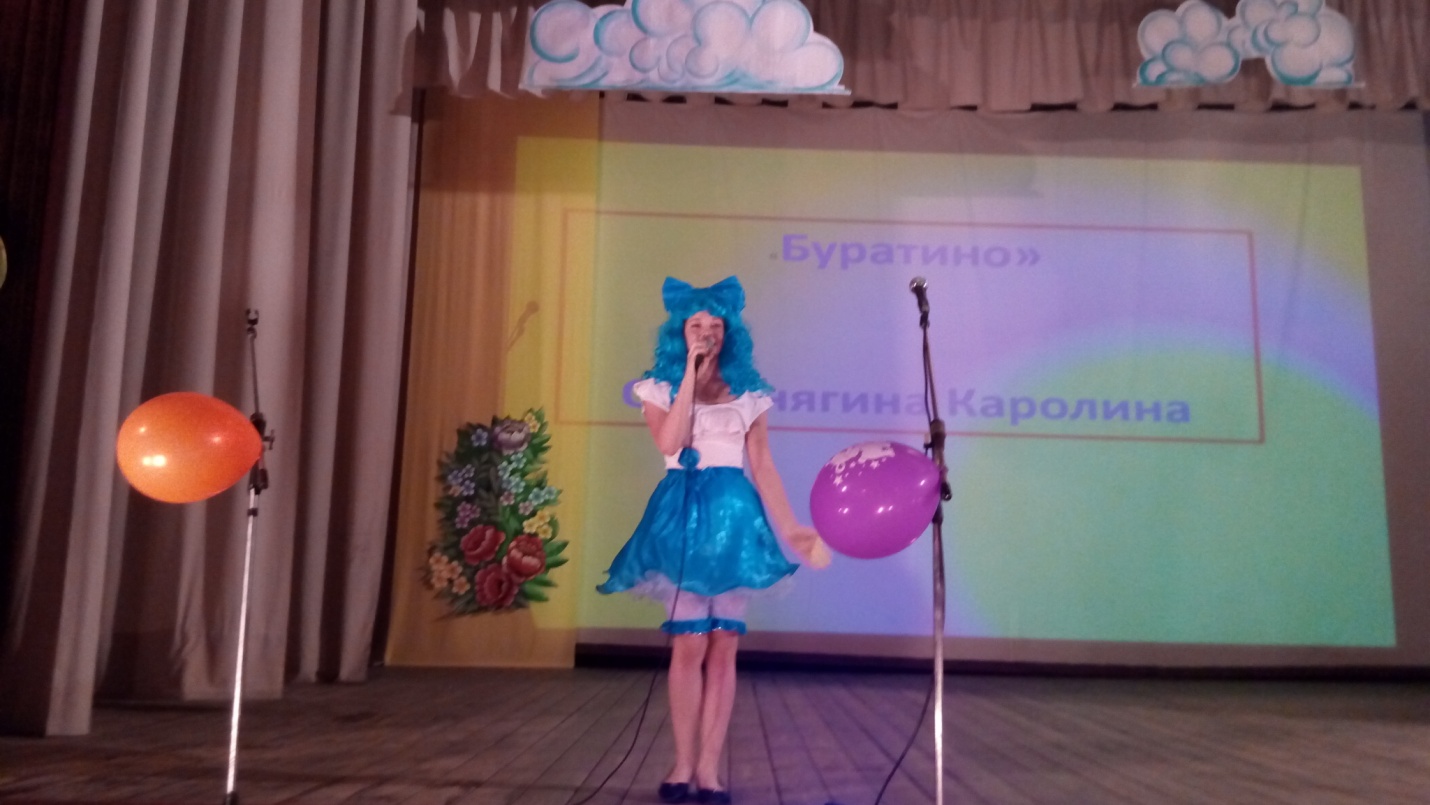 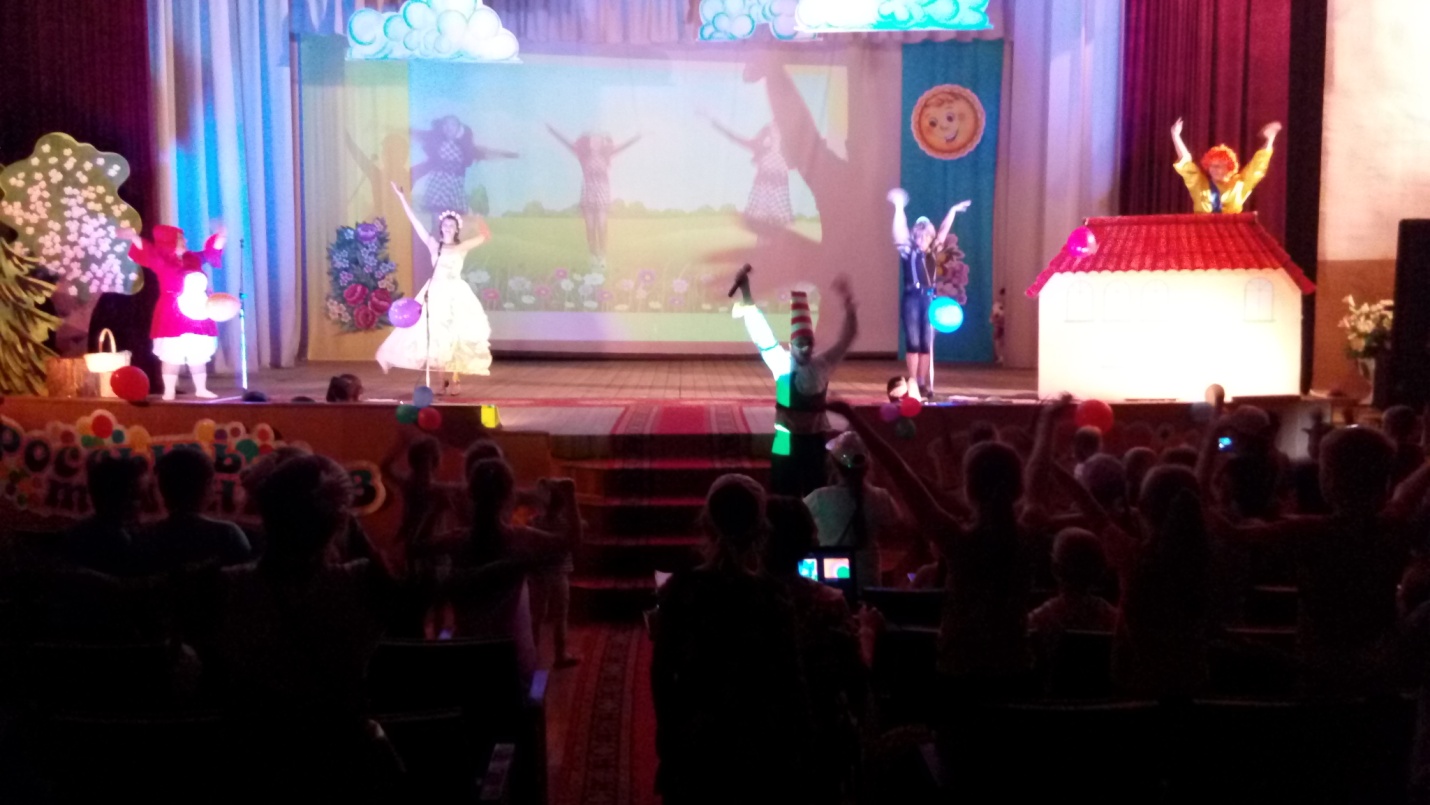 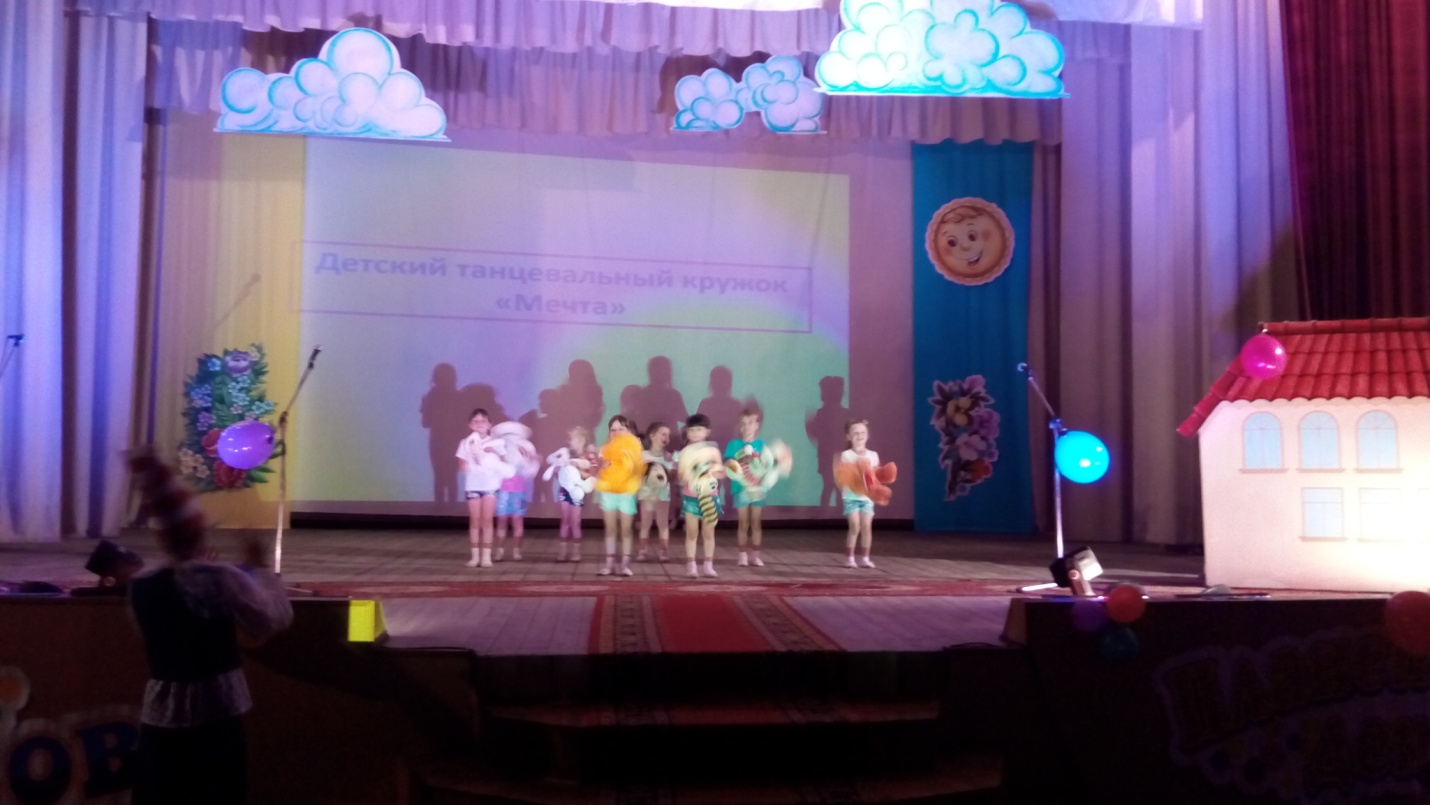 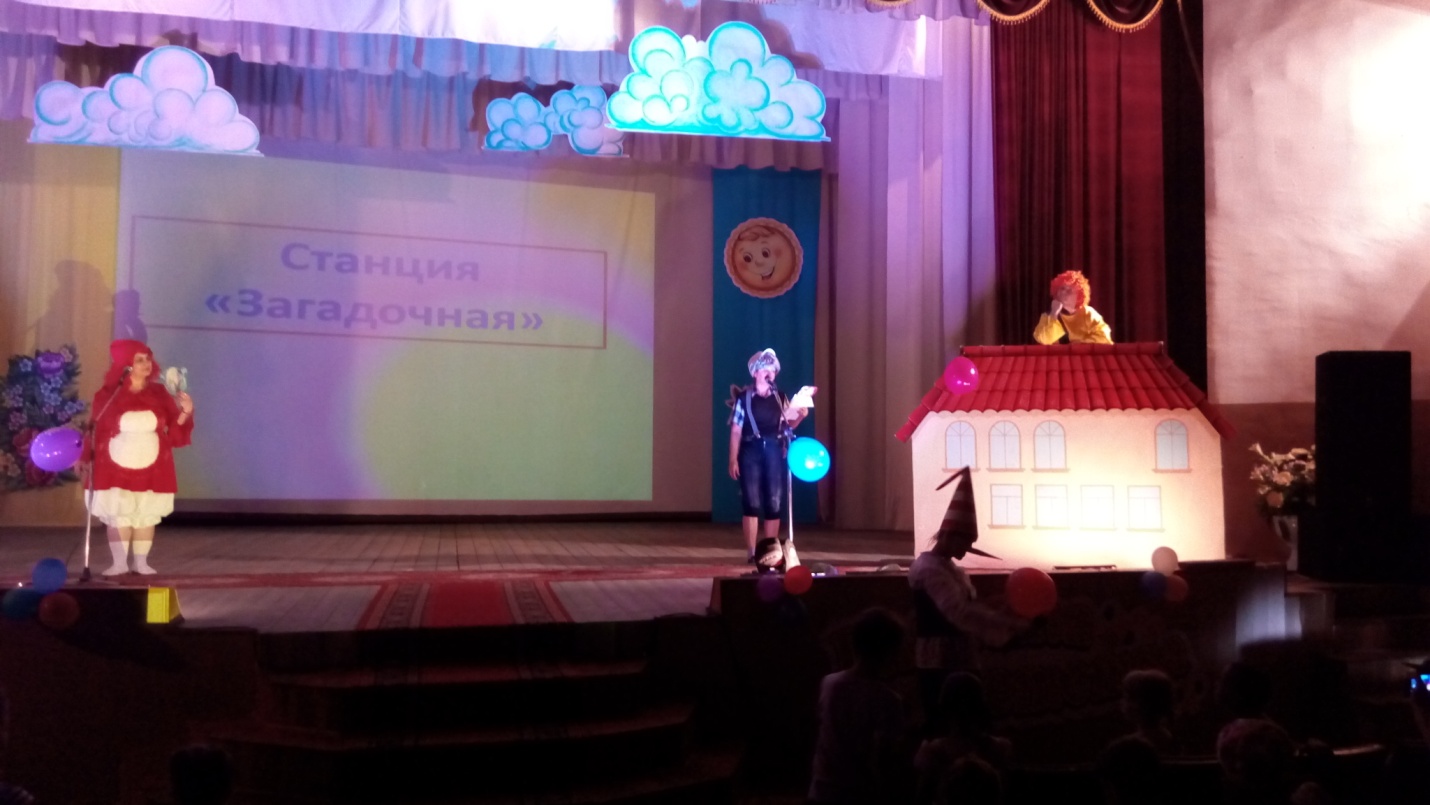 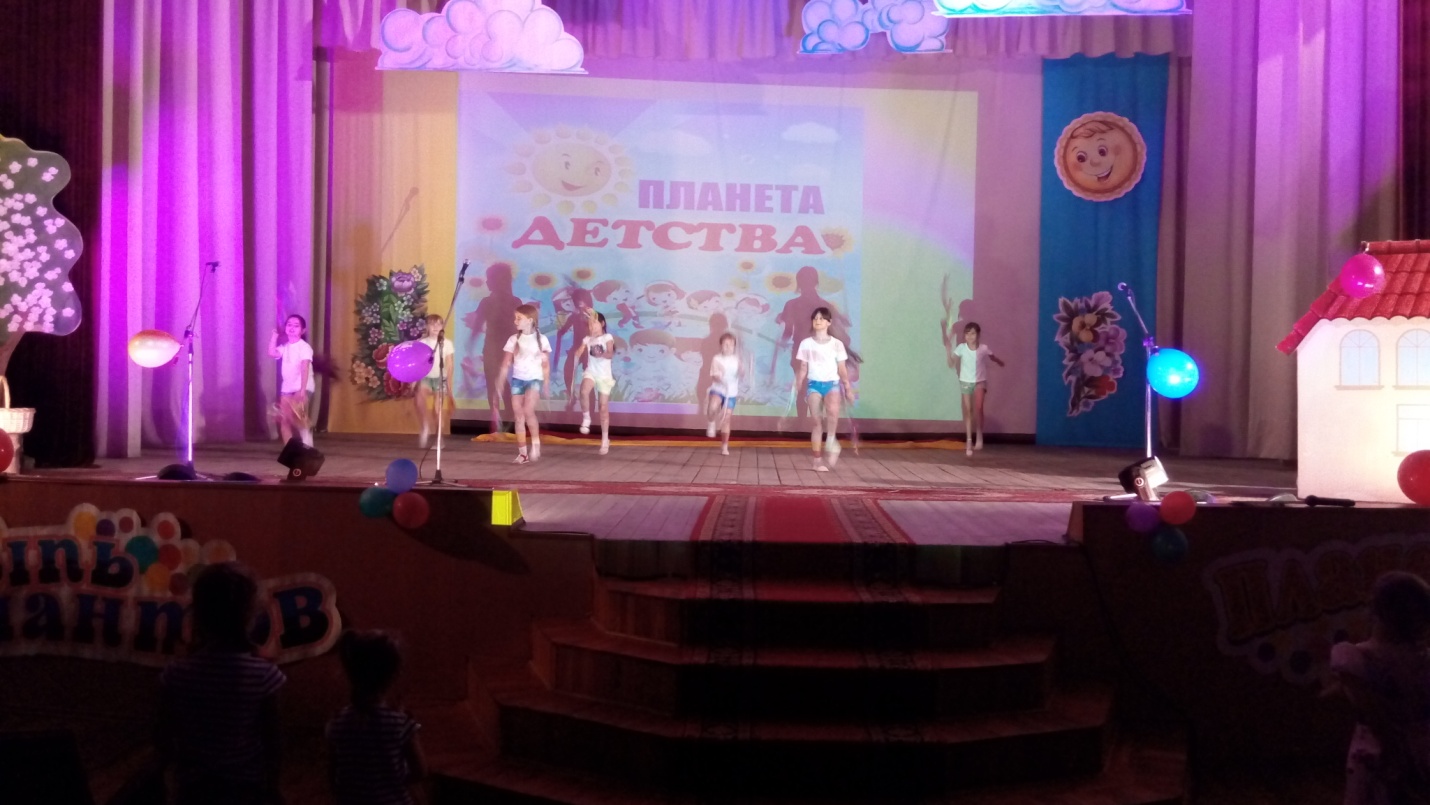 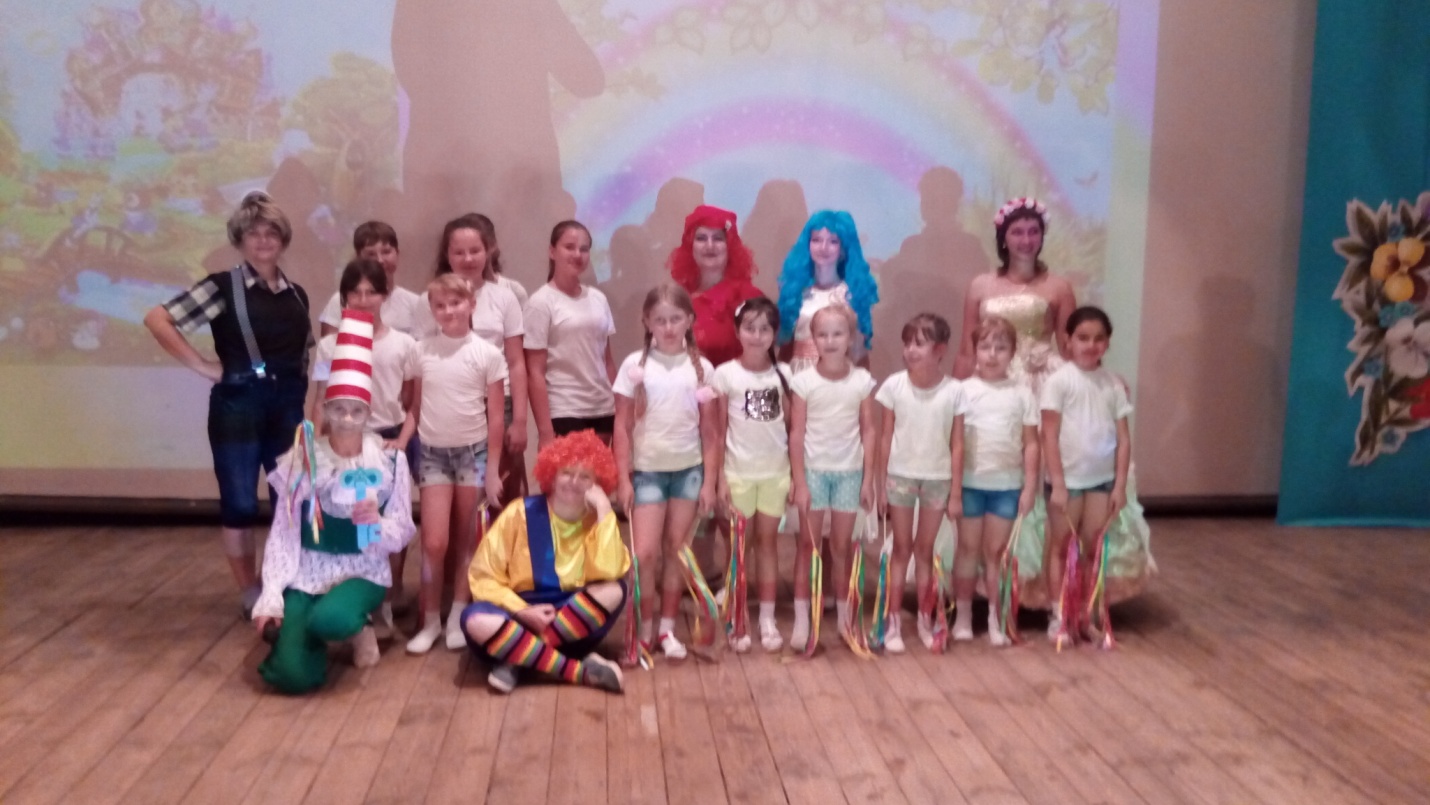 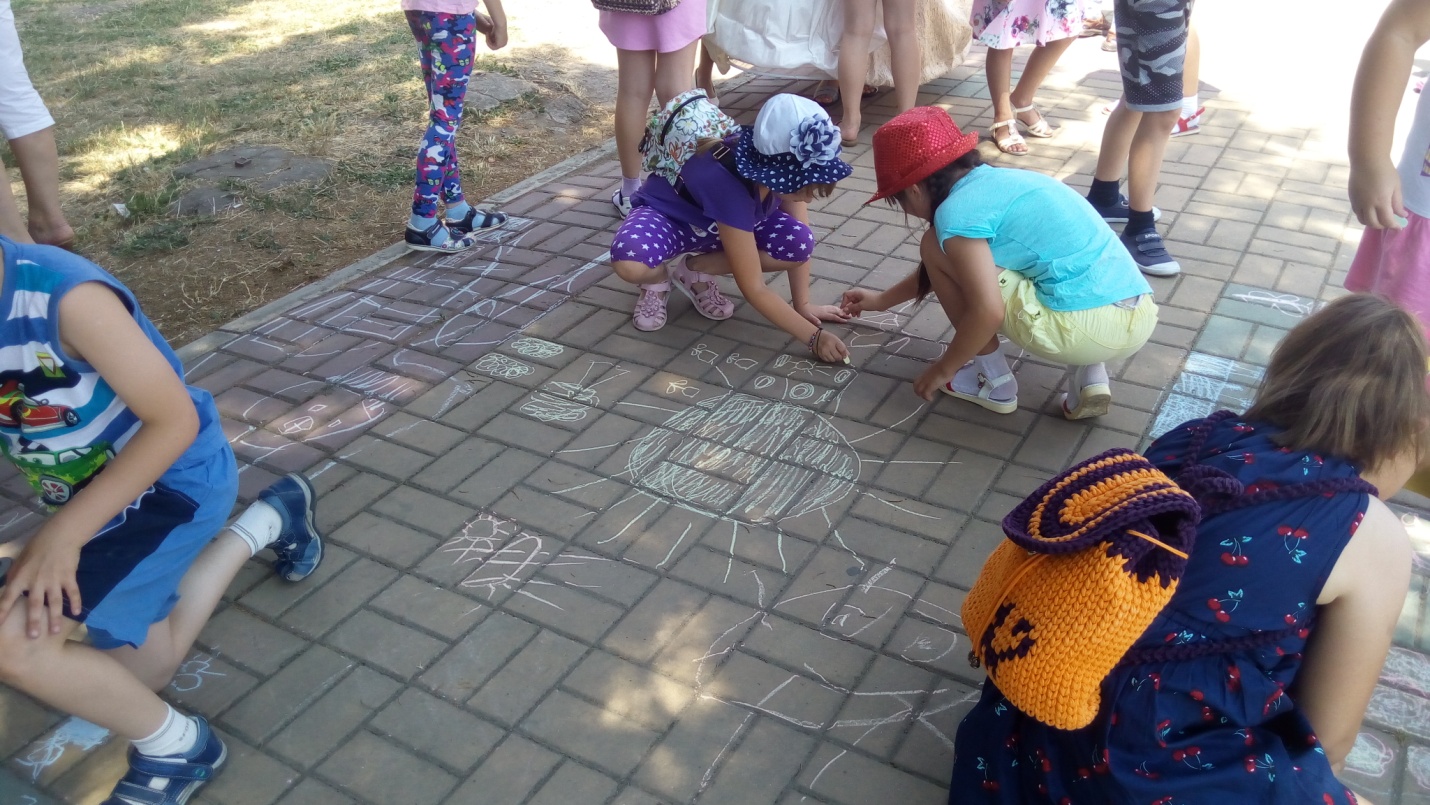 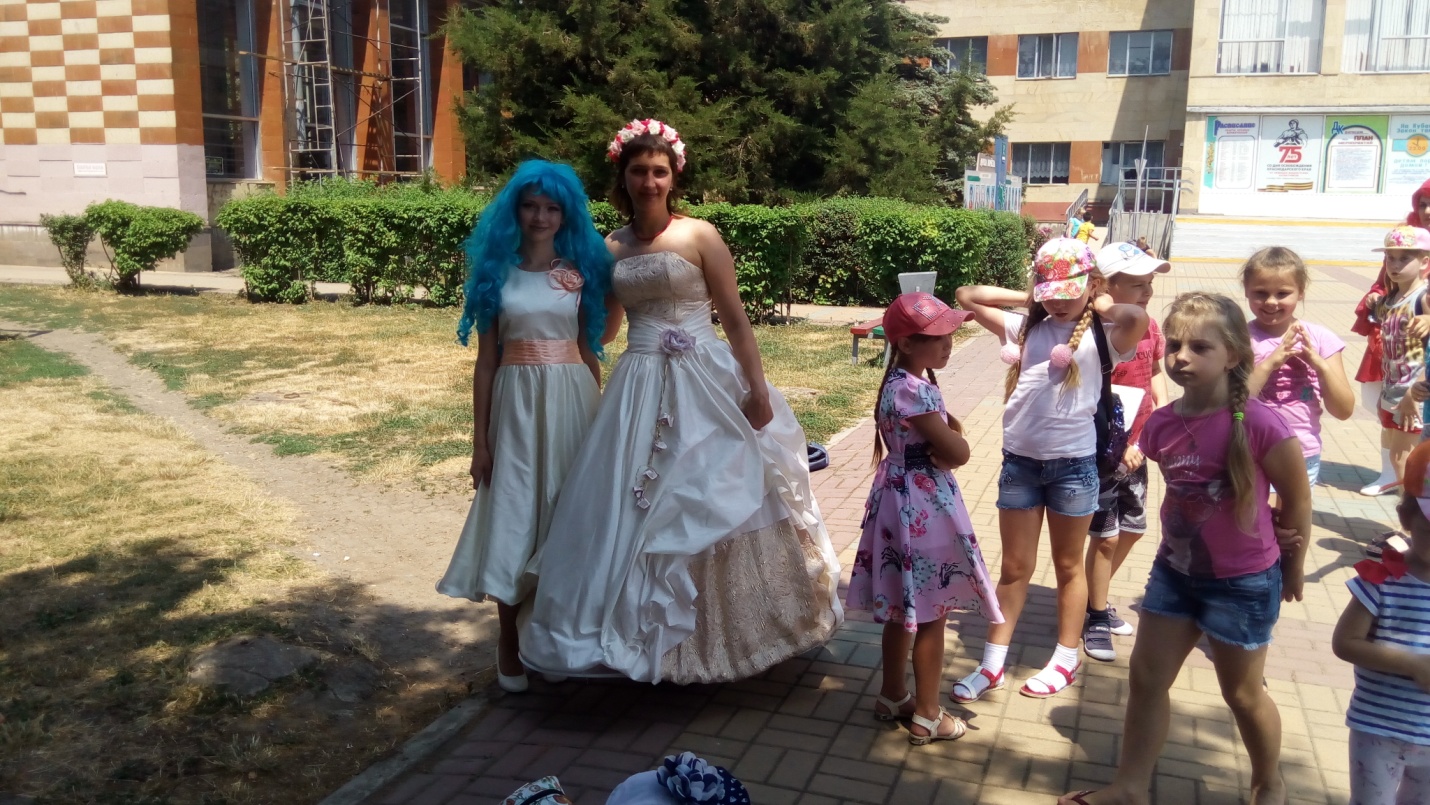 